The Gospel Of John:  John 1:1-5Thinking back on this week’s sermon, was there anything you heard for the first time or that caught your attention, challenged, or confused you? Write down two or three potential reasons for why the Bible includes four different Gospel accounts.Briefly read the introductory paragraphs of the Gospels of Matthew, Mark, and Luke. How are they similar or different to John’s?   What is special, unique, or powerful about words that God might refer to Himself as “The Word”?Based on what you know of the whole of Scripture, why did our eternally self-existing God create all of creation?  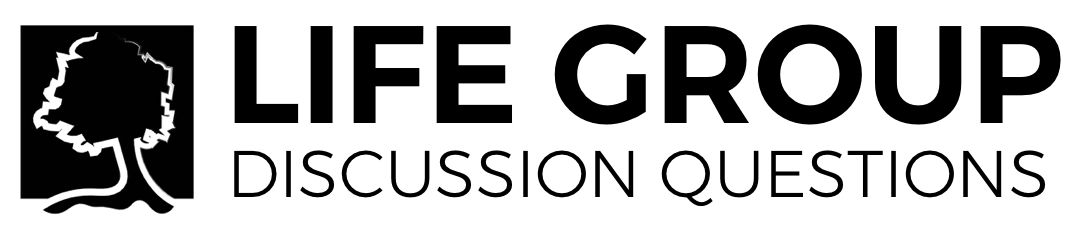 Is the “darkness” in verse 5 part of “all things” created by God in verse 3?  Why or why not?Read Genesis 1:1-5, John 1:1-5, and Revelation 19:11-16, and make at least two observation about the nature or character of God. What comfort does this passage provide when we go through things that seem too complex or overwhelming for us to bear?In what ways have you allowed the light of Christ to shine in your life?